                           Информация  о Всероссийском конкурсе                                  «Лучший мед России- 2022».В  с 8 по 12 ноября 2022 года в г. Кемерово, прошел Всероссийский конкурс меда – «Лучший мед России 2022», с международным значением.В конкурсе приняло участие рекордное количество образцов – 495.Меда предоставлены из 10 Республик, 28 краев и областей, в том числе из ЛНР и Казахстана. Самыми активными участниками стали  пчеловоды из Кузбасса – 86 участников. Награждение победителей прошло на Всероссийском форуме пчеловодов, который проводился с 11 по 12 ноября в Кузбасской Сельскохозяйственной Академии. Особенно хочется отметить первое место в самой многочисленной категории (181 образец) мед полифлорный светлый. Золотую медаль завоевал пчеловод из  п. Плотниково Синкевич Александр Владимирович. Всего в копилке Кузбасса 10 медалей разного достоинства.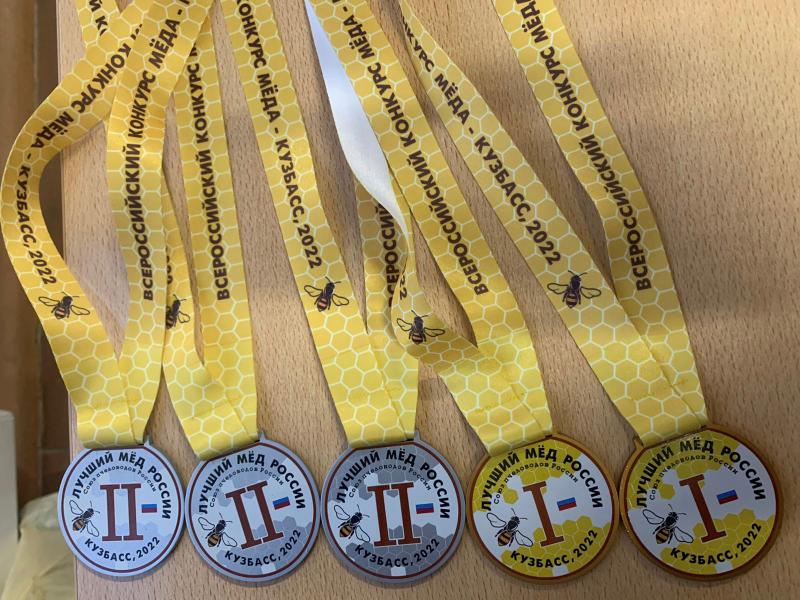 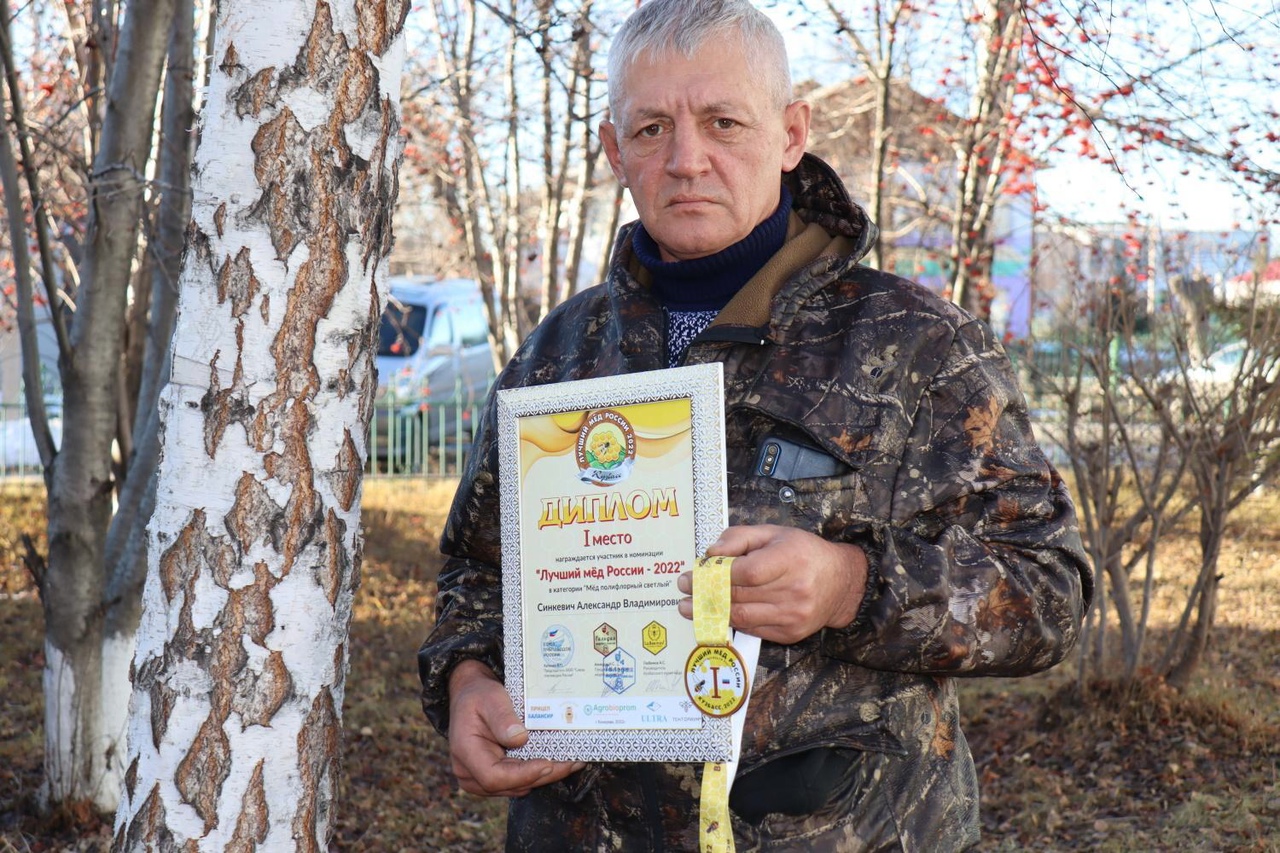 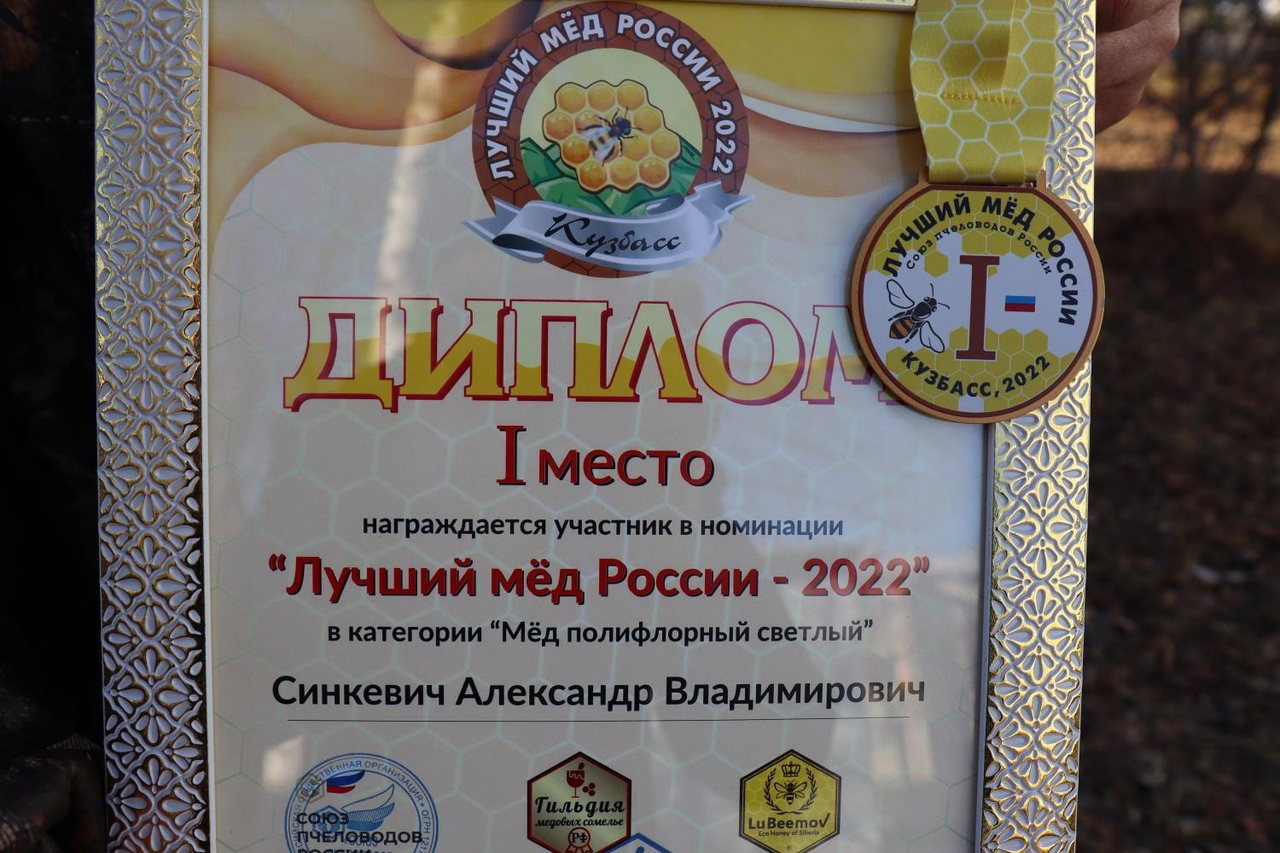 